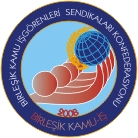 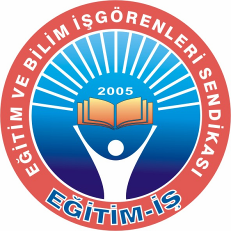 SENE SONU İŞYERİ TEMSİLCİLERİ TOPLANTISI(12 Ocak 2019) Toplantı Gündemi:Açılış Saygı Duruşu ve İstiklal MarşıDönem Çalışmalarının SunumuYönetim Kurulu Sekreterliklerinin Sunumlarıİşyerlerinde Hazırlanan Raporların İşyeri Temsilcilerince SunumuSendikamızın toplayacağı "Devrimci Eğitim Şurası” nın yerel hazırlık çalışmalarında görev alabilecek üyelerimiz konusunda öneriler.Dönem boyunca işyerinde karşılaşılan sorunlar ve alınabilecek önlemler,Afiş vb. dokümanların ulaşma durumu ve sendika panolarımız,Sosyal-kültürel etkinlik çalışmalarına üyelerimizin verebileceği katkılar,İşyerindeki üye sayısını arttırmak için yapılacak çalışmalar,Eylem ve etkinliklerimize katılımı arttırmak için yapılması gereken çalışmalar,Dilek ve TemennilerKapanış